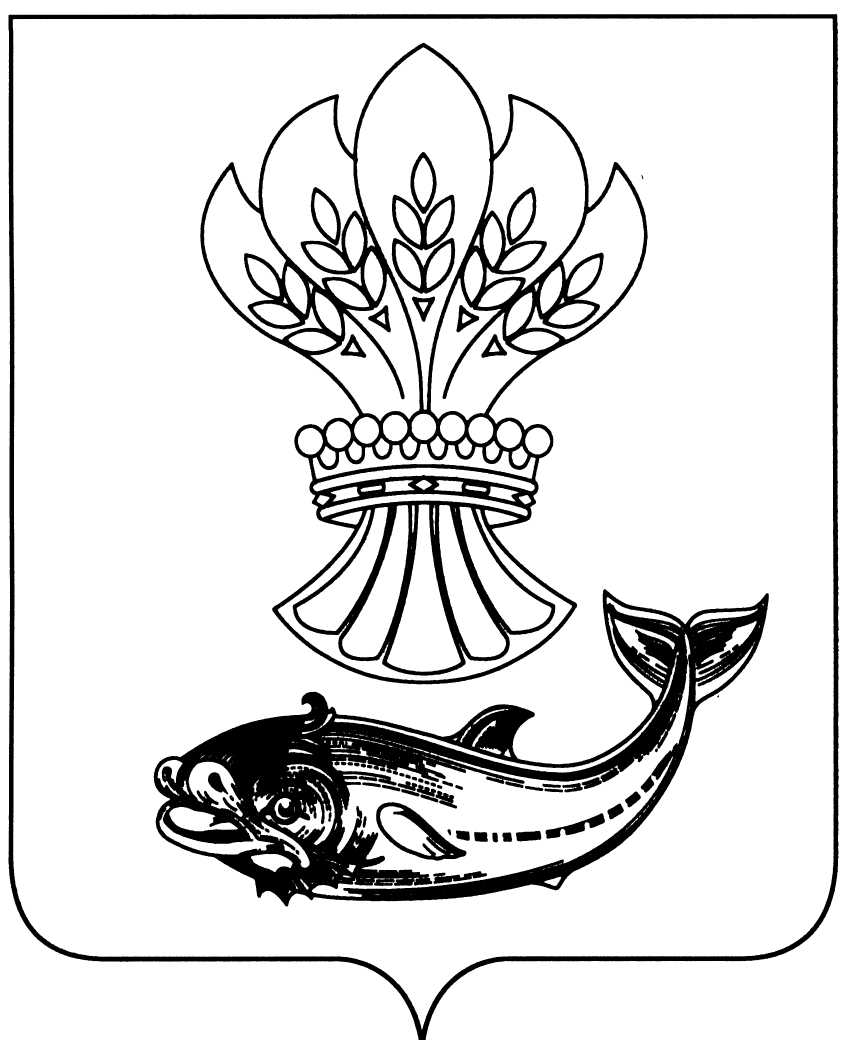 АДМИНИСТРАЦИЯПАНИНСКОГО МУНИЦИПАЛЬНОГО РАЙОНАВОРОНЕЖСКОЙ ОБЛАСТИП О С Т А Н О В Л Е Н И Еот 12.08.2019 № 297р.п. ПаниноВ соответствии с частью 1 статьи 8.2 Федерального закона от 26.12.2008 № 294-ФЗ «О защите прав юридических лиц и индивидуальных предпринимателей при осуществлении государственного контроля (надзора) и муниципального контроля», постановлением Правительства Российской Федерации от 26.12.2018 № 1680 «Об утверждении общих требований к организации и осуществлению органами государственного контроля (надзора), органами муниципального контроля мероприятий по профилактике нарушений обязательных требований, требований, установленных муниципальными правовыми актами» администрация Панинского муниципального района Воронежской области п о с т а н о в л я е т: Утвердить прилагаемую:- программу профилактики нарушений обязательных требований, требований, установленных муниципальными правовыми актами в области торговой деятельности на территории Панинского муниципального района Воронежской области на 2019 год.Настоящее постановление вступает в силу со дня его официального опубликования в официальном периодическом печатном издании Панинского муниципального района Воронежской области «Панинский муниципальный вестник».Контроль за исполнением настоящего постановления возложить на исполняющую обязанности заместителя главы администрации Панинского муниципального района Воронежской области – начальника отдела по управлению муниципальным имуществом и экономическому развитию администрации Панинского муниципального района Воронежской области Сафонову О.В.Глава Панинского муниципального района Н.В. Щеглов УТВЕРЖДЕНАпостановлением администрацииПанинского муниципального района Воронежской областиот 12.08.2019 № 297Программа профилактики нарушений обязательных требований, требований установленных муниципальными правовыми актами в области торговой деятельности на территории Панинского муниципального района Воронежской области на 2019 год Аналитическая часть1.1. Вид осуществляемого муниципального контроля: муниципальный контроль в области торговой деятельности на территории Панинского муниципального района Воронежской области 1.2. Подконтрольными субъектами муниципального контроля в области торговой деятельности на территории Панинского муниципального района Воронежской области являются юридические лица, индивидуальные предприниматели, осуществляющие хозяйственную деятельность на территории Панинского муниципального района Воронежской области.1.3 Перечень нормативных правовых актов, устанавливающих требования в торговой деятельности на территории Панинского муниципального района Воронежской области:- Федеральный закон от 28.12.2009 № 381-ФЗ «Об основах государственного регулирования торговой деятельности в Российской Федерации»;- Закон Воронежской области от 30.06.2010 № 68-ОЗ «О государственном регулировании торговой деятельности на территории Воронежской области» (ст. 8);- Постановление администрации Панинского муниципального района Воронежской области от 12.05.2017 № 151 «Об утверждении Плана размещения ярмарочных площадок на территории Панинского городского поселения Панинского муниципального района Воронежской области».1.4. На 11.01.2019 общее количество юридических лиц, индивидуальных предпринимателей, осуществляющих торговую деятельность на территории Панинского муниципального района Воронежской области – 224.1.5. Данные о проведенных мероприятиях по контролю, мероприятиях по профилактике нарушений и их результатах. Структурным подразделением (отделом по управлению муниципальному имуществу и экономическому развитию администрации Панинского муниципального района Воронежской области) в 2018 году в отношении подконтрольных субъектов торговли плановые проверки не проводились. Внеплановые проверки за истекший период 2018 года не проводились в связи с отсутствием оснований для проведения внеплановой проверки, установленных ч. 2 ст. 10 Федерального закона РФ от 26.12.2008 № 294 «О защите прав юридических лиц и индивидуальных предпринимателей при осуществлении государственного контроля (надзора) и муниципального контроля». 1.6. В 2018 году выдача предостережений о недопустимости нарушения обязательных требований, требований, установленных муниципальными правовыми актами, не осуществлялась ввиду отсутствия оснований (выдается в случаях, предусмотренных ч. 5-7 ст. 8.2 Федерального закона от 26.12.2008 № 294-ФЗ «О защите прав юридических лиц и индивидуальных предпринимателей при осуществлении государственного контроля (надзора) и муниципального контроля»). 1.7. Значимыми рисками при реализации Программы профилактики нарушений обязательных требований, требований, установленных муниципальными правовыми актами в области торговой деятельности на территории Панинского муниципального района Воронежской области, являются:- различное толкование содержания обязательных требований, требований, установленных муниципальными правовыми актами, подконтрольными субъектами, которое может привести к нарушению ими отдельных положений нормативных правовых актов Панинского муниципального района Воронежской области;- частые кадровые изменения на руководящих должностях в подконтрольных субъектах и, как следствие, изменение подходов к обеспечению системы соблюдения обязательных требований, требований, установленных муниципальными правовыми актами.1.8. Целями программы профилактики нарушений обязательных требований, требований, установленных муниципальными правовыми актами в области торговой деятельности на территории Панинского муниципального района Воронежской области на 2019 год и плановый период 2020-2021 годов являются:- повышение прозрачности системы муниципального контроля;- предупреждение нарушений подконтрольными субъектами обязательных требований, требований, установленных муниципальными правовыми актами, включая устранение причин, факторов и условий, способствующих возможному нарушению обязательных требований;- мотивация к добросовестному поведению подконтрольных субъектов, и, как следствие, снижение количества нарушений обязательных требований;- повышение информированности юридических лиц, индивидуальных предпринимателей об обязательных требованиях, требованиях, установленных муниципальными правовыми актами.1.9. Задачами программы профилактики нарушений обязательных требований, требований, установленных муниципальными правовыми актами в области торговой деятельности на территории Панинского муниципального района Воронежской области на 2019 год и плановый период 2020-2021 годов являются:- формирование единого понимания обязательных требований, требований, установленных муниципальными правовыми актами, у всех участников контрольной деятельности;- оценка состояния подконтрольной сферы;- выявление причин, факторов и условий, способствующих нарушению обязательных требований, требований, установленных муниципальными правовыми актами, определение способов их устранения;- повышение уровня правовой грамотности подконтрольных субъектов, в том числе путем обеспечения доступности информации об обязательных требованиях, требованиях, установленных муниципальными правовыми актами, и необходимых мерах по их исполнению.2. План мероприятий по профилактике нарушений обязательных требований, требований установленных муниципальными правовыми актами в области торговой деятельности на территории Панинского муниципального района Воронежской области на 2019 годДля оценки мероприятий по профилактике нарушений и в целом программы профилактики нарушений по итогам 2019 года (с учетом достижения целей программы профилактики нарушений) используются следующие отчетные показатели:1) количество проведенных профилактических мероприятий – 4 (показатель устанавливается в единицах и учитывает общее количество проводимых профилактических мероприятий (по их типам);3) количество ежегодных обобщений практики осуществления муниципального контроля и размещения в сети Интернет соответствующих обобщений – 1 (показатель устанавливается в единицах);3. Проект плана мероприятий по профилактике нарушений обязательных требований, требований установленных муниципальными правовыми актами в области торговой деятельности на территории Панинского муниципального района Воронежской области на период 2020-2021 годовДля оценки мероприятий по профилактике нарушений и в целом программы профилактики нарушений по итогам календарного года (с учетом достижения целей программы профилактики нарушений) используются следующие отчетные показатели:1) количество проведенных профилактических мероприятий – 8 (для 2020 года), – 8 (для 2021 года);3) количество ежегодных обобщений практики осуществления государственного контроля (надзора) и размещения в сети Интернет соответствующих обобщений – 2 (для 2020 года), – 2 (для 2021 года).4. Ресурсное обеспечение программы профилактики нарушений обязательных требований, требований установленных муниципальными правовыми актами в области торговой деятельности на территории Панинского муниципального района Воронежской области на 2019 год и плановый период 2020-2021 годов	Реализация Программы профилактики нарушений обязательных требований, требований, установленных муниципальными правовыми актами в области торговой деятельности на территории Панинского муниципального района Воронежской области осуществляется в пределах штатной численности и в рамках текущего финансирования деятельности администрации Панинского муниципального района Воронежской области. Дополнительных финансовых и иных ресурсов, необходимых для её реализации, не требуется.Об утверждении программы профилактики нарушений обязательных требований, требований, установленных муниципальными правовыми актами в области торговой деятельности на территории Панинского муниципального района Воронежской области на 2019 год№ п/пНаименованиемероприятияСрок реализации мероприятияСтруктурные подразделения администрации, ответственные за реализацию мероприятия1Размещение на официальном сайте администрации Панинского муниципального района Воронежской области в сети Интернет перечней нормативных правовых актов или их отдельных частей, содержащих требования, оценка соблюдения которых является предметом муниципального контроляРазмещение на официальном сайте администрации Панинского муниципального района Воронежской области в сети Интернет перечней нормативных правовых актов или их отдельных частей, содержащих требования, оценка соблюдения которых является предметом муниципального контроляРазмещение на официальном сайте администрации Панинского муниципального района Воронежской области в сети Интернет перечней нормативных правовых актов или их отдельных частей, содержащих требования, оценка соблюдения которых является предметом муниципального контроля1.1Подготовка перечней нормативных правовых актов или их отдельных частей, содержащих обязательные требования, оценка соблюдения которых является предметом муниципального контроля, а также текстов соответствующих нормативных правовых актов и изменений, вносимых в указанные нормативные правовые акты (далее – Перечень)1 раз в квартал при наличии внесения изменений в нормативные правовые актыОтдел по управлению муниципальным имуществом и экономическому развитию администрации Панинского муниципального района Воронежской области1.2Размещение на официальном сайте администрации Панинского муниципального района Воронежской области в сети Интернет (далее – сайт) Перечней (ссылками на тексты) соответствующих нормативных правовых актов 1 раз в квартал при наличии внесения изменений в нормативные правовые актыОтдел по управлению муниципальным имуществом и экономическому развитию администрации Панинского муниципального района Воронежской области1.3Мониторинг и актуализация размещенных на сайте ПеречнейПостоянноОтдел по управлению муниципальным имуществом и экономическому развитию администрации Панинского муниципального района Воронежской области2Информирования юридических лиц, индивидуальных предпринимателей по вопросам соблюдения обязательных требований, требований, установленных муниципальными правовыми актамиИнформирования юридических лиц, индивидуальных предпринимателей по вопросам соблюдения обязательных требований, требований, установленных муниципальными правовыми актамиИнформирования юридических лиц, индивидуальных предпринимателей по вопросам соблюдения обязательных требований, требований, установленных муниципальными правовыми актами2.1Подготовка и распространение комментариев о содержании новых нормативных правовых актов, устанавливающих обязательные требования, требования, установленные муниципальными правовыми актами, о внесенных изменениях в действующие акты, сроках и порядке вступления их в действие, а также рекомендаций о проведении необходимых организационных, технических мероприятий, направленных на внедрение и обеспечение соблюдения обязательных требований, требований, установленных муниципальными правовыми актами1 раз в квартал при наличии внесения изменений в нормативные правовые актыОтдел по управлению муниципальным имуществом и экономическому развитию администрации Панинского муниципального района Воронежской области2.2Актуализация и информирование о содержании новых обязательных требований, требований, установленных муниципальными правовыми актамиПостоянноОтдел по управлению муниципальным имуществом и экономическому развитию администрации Панинского муниципального района Воронежской области2.3Проведение публичных мероприятий (семинаров, круглых столов, совещаний)ЕжеквартальноОтдел по управлению муниципальным имуществом и экономическому развитию администрации Панинского муниципального района Воронежской области2.4Проведение разъяснительной работы в средствах массовой информации и иными способами2 раза в год (по полугодиям)Отдел по управлению муниципальным имуществом и экономическому развитию администрации Панинского муниципального района Воронежской области2.5Оказание консультаций в отношении мер, которые должны проводиться подконтрольными субъектами в целях недопущения нарушений обязательных требований, требований, установленных муниципальными правовыми актамиПостоянноОтдел по управлению муниципальным имуществом и экономическому развитию администрации Панинского муниципального района Воронежской области3Обобщение практики осуществления в соответствующей сфере деятельности муниципального контроляОбобщение практики осуществления в соответствующей сфере деятельности муниципального контроляОбобщение практики осуществления в соответствующей сфере деятельности муниципального контроля3.1Обобщение практики по административным делам с выделением наиболее часто встречающихся нарушений и рекомендациями в отношении мер, которые должны приниматься подконтрольными субъектамиПо полугодиямОтдел по управлению муниципальным имуществом и экономическому развитию администрации Панинского муниципального района Воронежской области3.2Обобщение судебной практики по административным делам, в части правоприменительной и контрольно-надзорной деятельностиПо полугодиямОтдел по управлению муниципальным имуществом и экономическому развитию администрации Панинского муниципального района Воронежской области3.3Обобщение практики по поступающим обращениямПо полугодиямОтдел по управлению муниципальным имуществом и экономическому развитию администрации Панинского муниципального района Воронежской области3.4Размещение на сайте обобщений практики осуществления муниципального контроля по соответствующему виду муниципального контроляПо полугодиямОтдел по управлению муниципальным имуществом и экономическому развитию администрации Панинского муниципального района Воронежской области4Направление предостережений о недопустимости нарушения обязательных требований, требований, установленных муниципальными правовыми актами По мере необходимости Отдел по управлению муниципальным имуществом и экономическому развитию администрации Панинского муниципального района Воронежской области№ п/пНаименованиемероприятияСрок реализации мероприятияСтруктурные подразделения администрации, ответственные за реализацию мероприятия1Размещение на официальном сайте администрации Панинского муниципального района Воронежской области в сети Интернет перечней нормативных правовых актов или их отдельных частей, содержащих требования, оценка соблюдения которых является предметом муниципального контроляРазмещение на официальном сайте администрации Панинского муниципального района Воронежской области в сети Интернет перечней нормативных правовых актов или их отдельных частей, содержащих требования, оценка соблюдения которых является предметом муниципального контроляРазмещение на официальном сайте администрации Панинского муниципального района Воронежской области в сети Интернет перечней нормативных правовых актов или их отдельных частей, содержащих требования, оценка соблюдения которых является предметом муниципального контроля1.1Подготовка перечней нормативных правовых актов или их отдельных частей, содержащих обязательные требования, оценка соблюдения которых является предметом муниципального контроля, а также текстов соответствующих нормативных правовых актов и изменений, вносимых в указанные нормативные правовые акты (далее – Перечень)1 раз в квартал при наличии внесения изменений в нормативные правовые актыОтдел по управлению муниципальным имуществом и экономическому развитию администрации Панинского муниципального района Воронежской области 1.2Размещение на официальном сайте администрации Панинского муниципального района Воронежской области в сети Интернет (далее – сайт) Перечней (ссылками на тексты) соответствующих нормативных правовых актов 1 раз в квартал при наличии внесения изменений в нормативные правовые актыОтдел по управлению муниципальным имуществом и экономическому развитию администрации Панинского муниципального района Воронежской области 1.3Мониторинг и актуализация размещенных на сайте ПеречнейПостоянноОтдел по управлению муниципальным имуществом и экономическому развитию администрации Панинского муниципального района Воронежской области контроля2Информирования юридических лиц, индивидуальных предпринимателей по вопросам соблюдения обязательных требований, требований, установленных муниципальными правовыми актамиИнформирования юридических лиц, индивидуальных предпринимателей по вопросам соблюдения обязательных требований, требований, установленных муниципальными правовыми актамиИнформирования юридических лиц, индивидуальных предпринимателей по вопросам соблюдения обязательных требований, требований, установленных муниципальными правовыми актами2.1Подготовка и распространение комментариев о содержании новых нормативных правовых актов, устанавливающих обязательные требования, требования, установленные муниципальными правовыми актами, о внесенных изменениях в действующие акты, сроках и порядке вступления их в действие, а также рекомендаций о проведении необходимых организационных, технических мероприятий, направленных на внедрение и обеспечение соблюдения обязательных требований, требований, установленных муниципальными правовыми актами1 раз в квартал при наличии внесения изменений в нормативные правовые актыОтдел по управлению муниципальным имуществом и экономическому развитию администрации Панинского муниципального района Воронежской области2.2Актуализация и информирование о содержании новых обязательных требований, требований, установленных муниципальными правовыми актамиПостоянноОтдел по управлению муниципальным имуществом и экономическому развитию администрации Панинского муниципального района Воронежской области 2.3Проведение публичных мероприятий (семинаров, круглых столов, совещаний)ЕжеквартальноОтдел по управлению муниципальным имуществом и экономическому развитию администрации Панинского муниципального района Воронежской области 2.4Проведение разъяснительной работы в средствах массовой информации и иными способами2 раза в год (по полугодиям)Отдел по управлению муниципальным имуществом и экономическому развитию администрации Панинского муниципального района Воронежской области 2.5Оказание консультаций в отношении мер, которые должны проводиться подконтрольными субъектами в целях недопущения нарушений обязательных требований, требований, установленных муниципальными правовыми актамиПостоянноОтдел по управлению муниципальным имуществом и экономическому развитию администрации Панинского муниципального района Воронежской области 3Обобщение практики осуществления в соответствующей сфере деятельности муниципального контроляОбобщение практики осуществления в соответствующей сфере деятельности муниципального контроляОбобщение практики осуществления в соответствующей сфере деятельности муниципального контроля3.1Обобщение практики по административным делам с выделением наиболее часто встречающихся нарушений и рекомендациями в отношении мер, которые должны приниматься подконтрольными субъектами2 раза в год (по полугодиям)Отдел по управлению муниципальным имуществом и экономическому развитию администрации Панинского муниципального района Воронежской области 3.2Обобщение судебной практики по административным делам, в части правоприменительной и контрольно-надзорной деятельности2 раза в год (по полугодиям)У Отдел по управлению муниципальным имуществом и экономическому развитию администрации Панинского муниципального района Воронежской области 3.3Обобщение практики по поступающим обращениям2 раза в год (по полугодиям)Отдел по управлению муниципальным имуществом и экономическому развитию администрации Панинского муниципального района Воронежской области3.4Размещение на сайте обобщений практики осуществления муниципального контроля по соответствующему виду муниципального контроля2 раза в год (по полугодиям)Отдел по управлению муниципальным имуществом и экономическому развитию администрации Панинского муниципального района Воронежской области 4Направление предостережений о недопустимости нарушения обязательных требований, требований, установленных муниципальными правовыми актами По мере необходимостиОтдел по управлению муниципальным имуществом и экономическому развитию администрации Панинского муниципального района Воронежской области